Boletín de Inscripción4º Congreso (Virtual) de Estudiantes de Doctorado en QuímicaEscuela Internacional de DoctoradoFacultad de Química, Universidad de SevillaSevilla, 2-3 de diciembre, 2020Nombre: Apellidos: Dirección: Teléfono: e-mail: Título de la comunicación:VºBº del director o tutor de la tesisFdo.- __________________________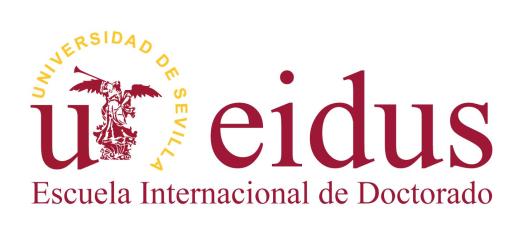 